PERTEMUAN PERTAMA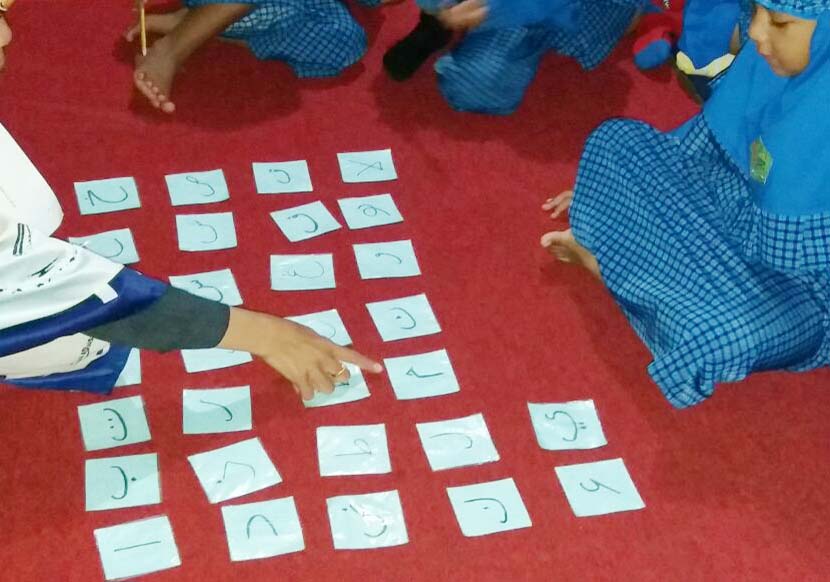 Anak menyebutkan huruf hijaiyah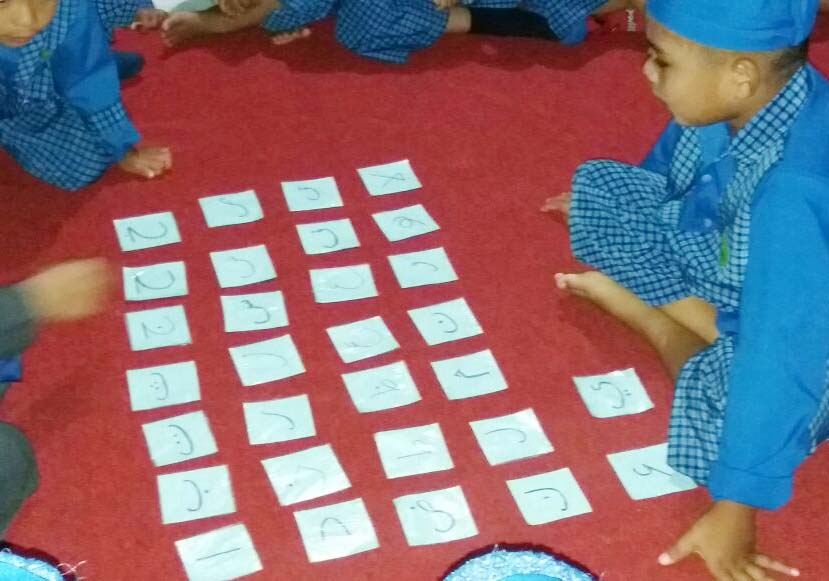 Anak menyebutkan huruf hijaiyahPERTEMUAN KEDUA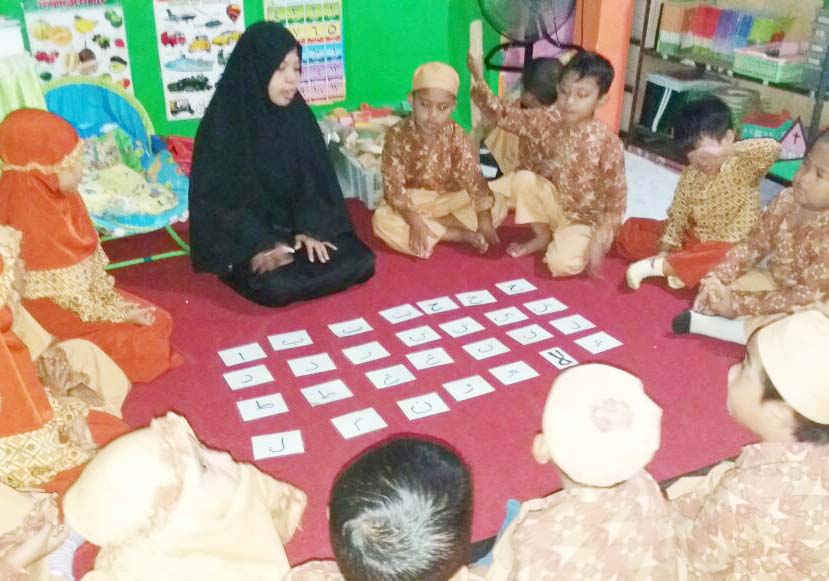 Anak menyebutkan huruf hijaiyah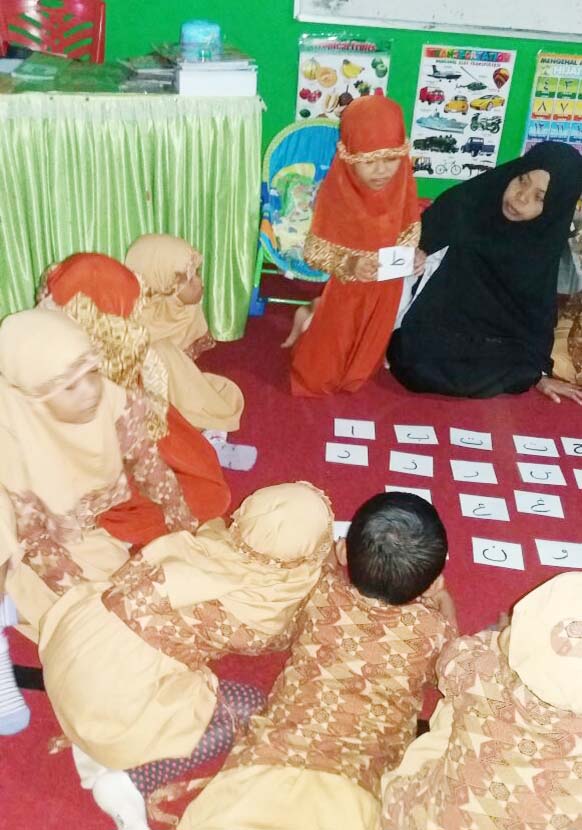 Anak menyebutkan huruf hijaiyahPERTEMUAN KETIGA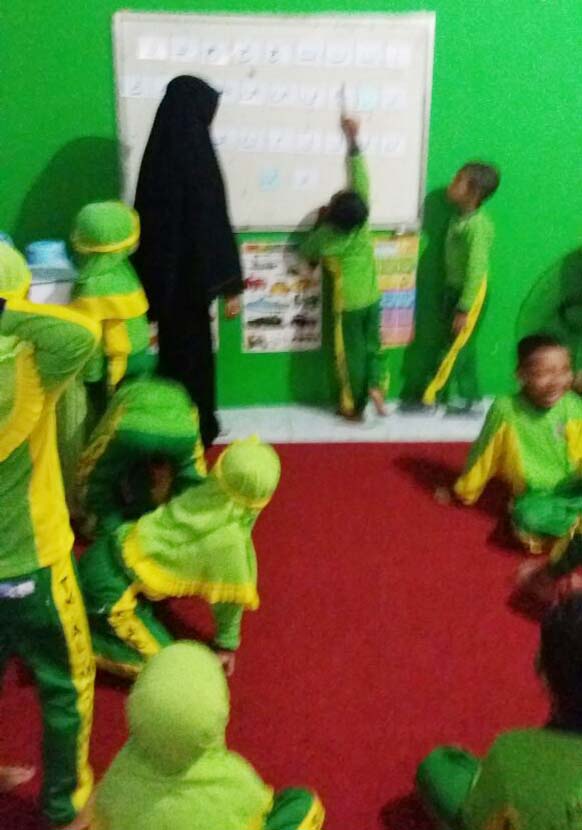 Anak menunjuk dan menyebutkan huruf hijaiyah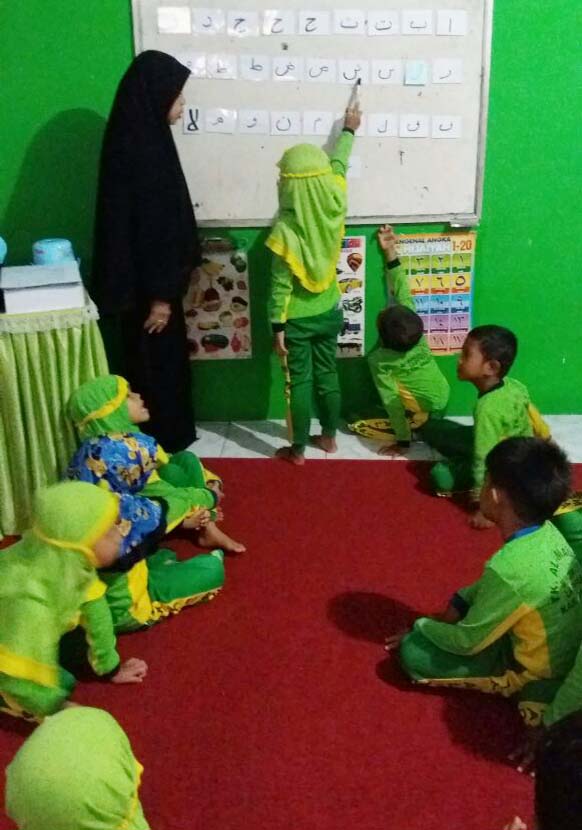 Anak menunjuk dan menyebutkan huruf hijaiyahPERTEMUAN KEEMPAT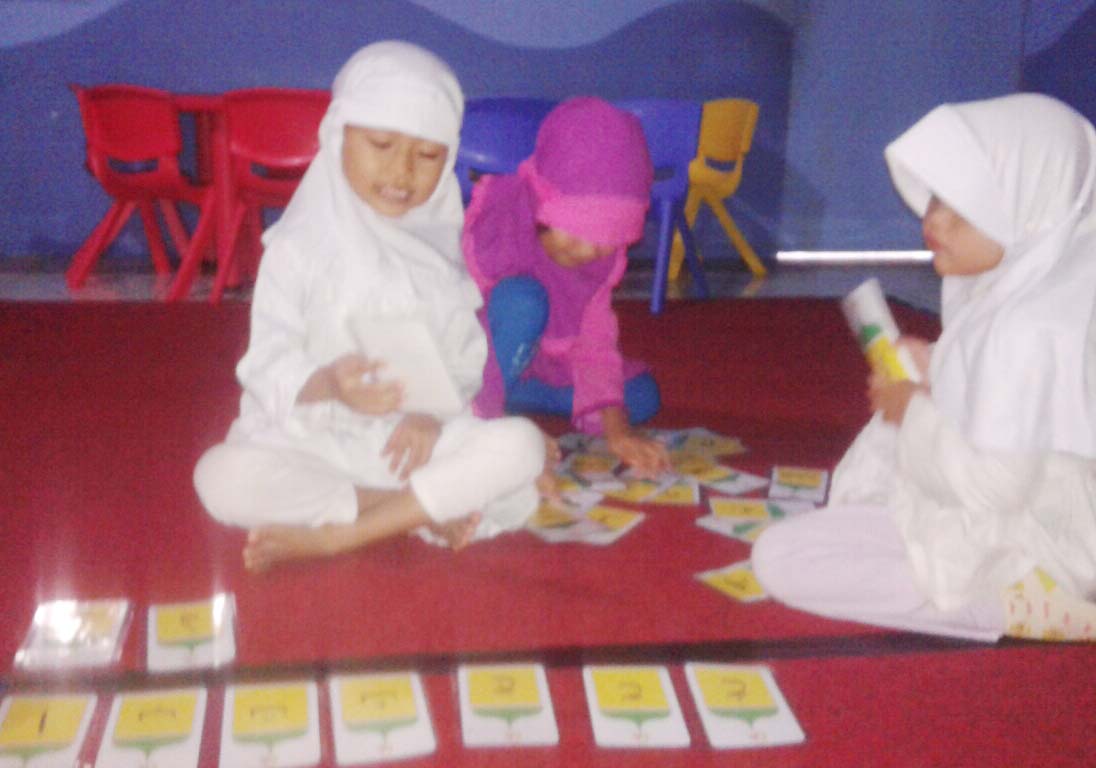 Menyusun dan menyebutkan kartu huruf hijaiyah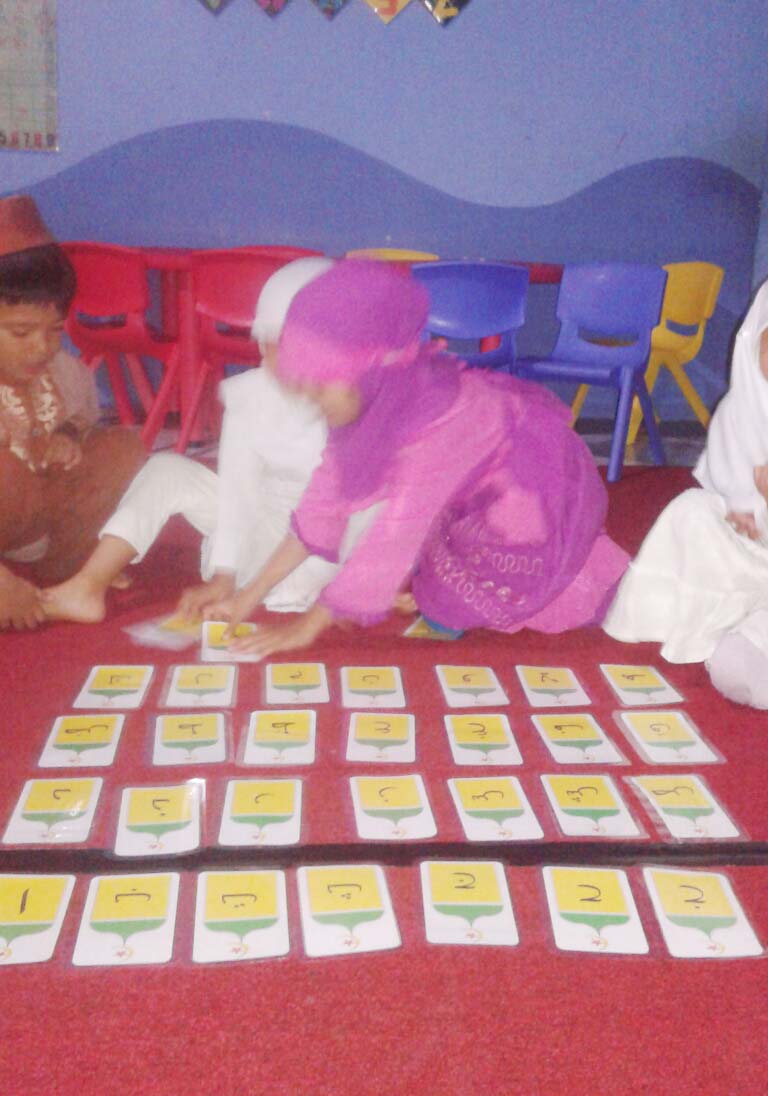 Menyusun dan menyebutkan kartu huruf hijaiyah